Domovy na Orlici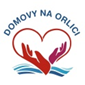 1. máje 104, 517 22 Albrechtice nad Orlicí, IČO 42886171tel, fax.: 494377069, e-mail: info@ddalbrechtice.cz                                     Domov pro seniory, Rudé armády 1,517 24 BorohrádekRealex International,spol. s.r.o.Kundratka 2486/17b180 00 Praha 8 - LibeňIČO 45271631 Objednávka číslo:  2021/018Při písemném styku a na fakturu uvádějte číslo objednávkyV Borohrádku dne 17.2.2021Text---------------------------------------------------------------------------------------------------------------------------Objednáváme osobní ochranné zdravotní prostředky (ochranné kombinézy,rukavice,čepče,návleky) za cenu 104.133,00 Kč, včetně DPH+doprava poštou.---------------------------------------------------------------------------------------------------------------------------Děkujeme za vyřízení objednávky. Bankovní spojení: Equa BankČ.ú. 1033329085/0600Tel.: 724886344e-mail: hlouskova@domovynaorlici.czVyřizuje: Hloušková Šárka